МУНИЦИПАЛЬНЫЙ ЭТАП ВСЕРОССИЙСКОЙ ОЛИМПИАДЫ ШКОЛЬНИКОВ 2023/24 УЧЕБНОГО ГОДА ПО ОСНОВАМ БЕЗОПАСНОСТИ ЖИЗНЕДЕЯТЕЛЬНОСТИМладшая возрастная группа (7-8 класс)Шифр участникаЗадание 1. Оценочные баллы: максимальный – 4 балла; фактический - ____ балловПодписи членов жюри _______________________________________________Задание 2. Оценочные баллы: максимальный – 10 баллов; фактический - ____ балловПодписи членов жюри _______________________________________________Задание 3. Оценочные баллы: максимальный – 10 баллов; фактический - ____ балловПодписи членов жюри _______________________________________________Задание 4. Пешеходы должны двигаться по тротуарам, пешеходным дорожкам, велопешеходным дорожкам, а при их отсутствии - по ______________. Пешеходы, перевозящие или переносящие громоздкие предметы, а также лица, передвигающиеся в инвалидных колясках, могут двигаться ____________________________, если их движение по тротуарам или обочинам создает помехи для других пешеходов. При движении по краю проезжей части пешеходы должны идти _________________________ транспортных средств. Лица, передвигающиеся в инвалидных колясках, ведущие мотоцикл, мопед, велосипед, средство индивидуальной мобильности, в этих случаях должны следовать ____________________________ транспортных средств.Движение организованных пеших колонн по проезжей части разрешается только _____________________ транспортных средств по правой стороне не более чем по ______ человека в ряд. Оценочные баллы: максимальный – 6 баллов; фактический - ____ балловПодписи членов жюри _______________________________________________Задание 5. Оценочные баллы: максимальный – 10 баллов; фактический - ____ балловПодписи членов жюри _______________________________________________Задание 6.Оценочные баллы: максимальный – 10 баллов; фактический - ____ балловПодписи членов жюри _______________________________________________Задание 7. Оценочные баллы: максимальный – 10 баллов; фактический - ____ балловПодписи членов жюри _______________________________________________МОДУЛЬ 2.ИТОГО ЗА ТЕОРЕТИЧЕСКИЙ ТУР максимальный - 100 баллов; фактический – _______ баллов Подписи членов жюри___________________________________________________________Знак туристской маркировкиЗначение знака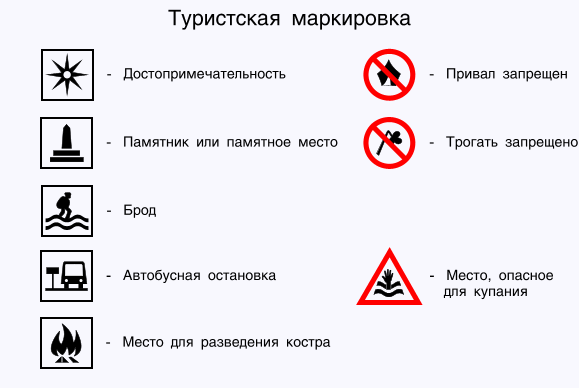 ЖивотныеРыбыМыши СобакиЛошадиПопугаи, канарейкиВремя до начала землетрясения2 часа – 2 сутокНесколько минут – несколько часов Несколько часов – 10 суток Несколько часов – сутки1 – 5 сутокНазвание костраРисунок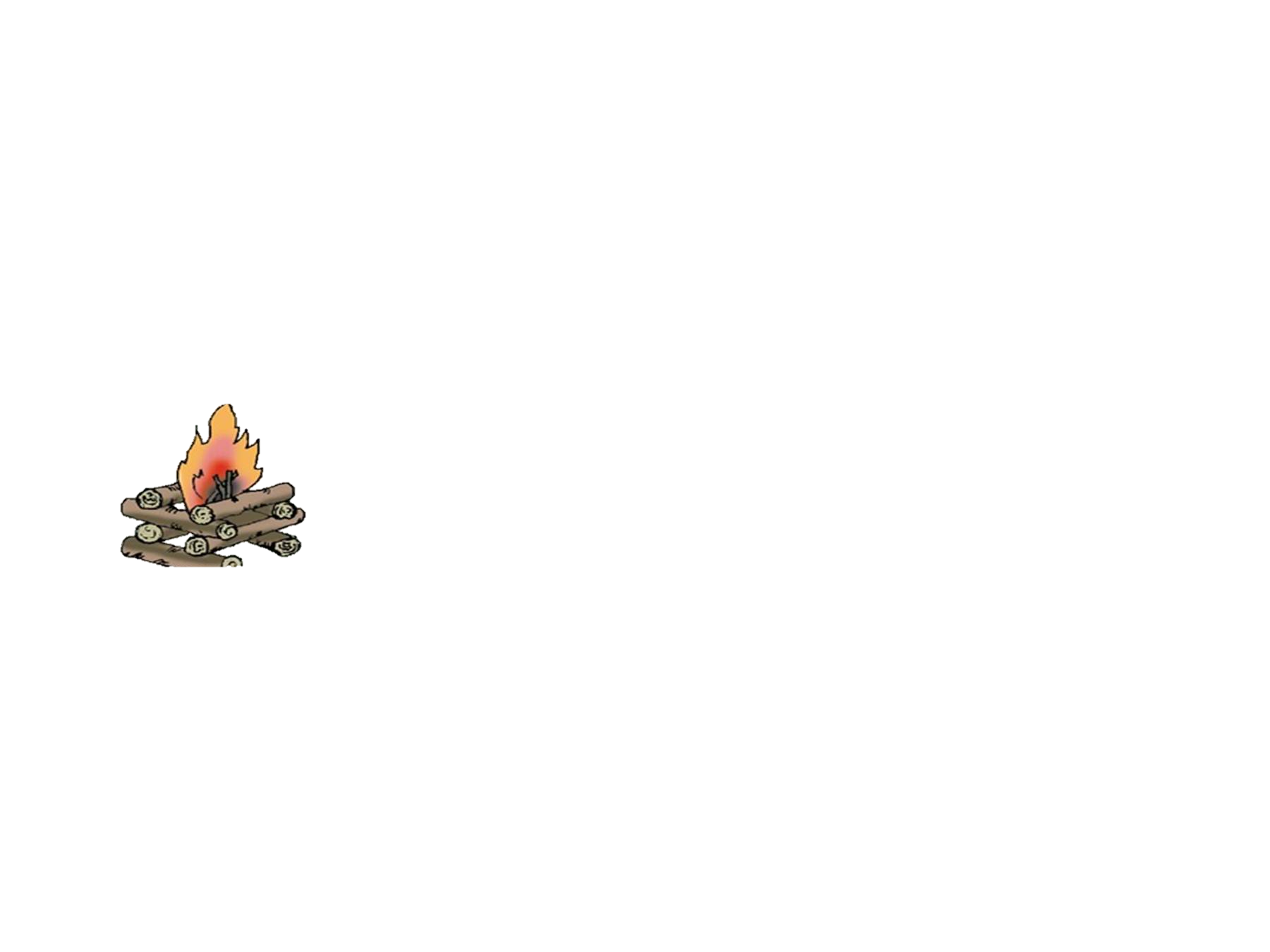 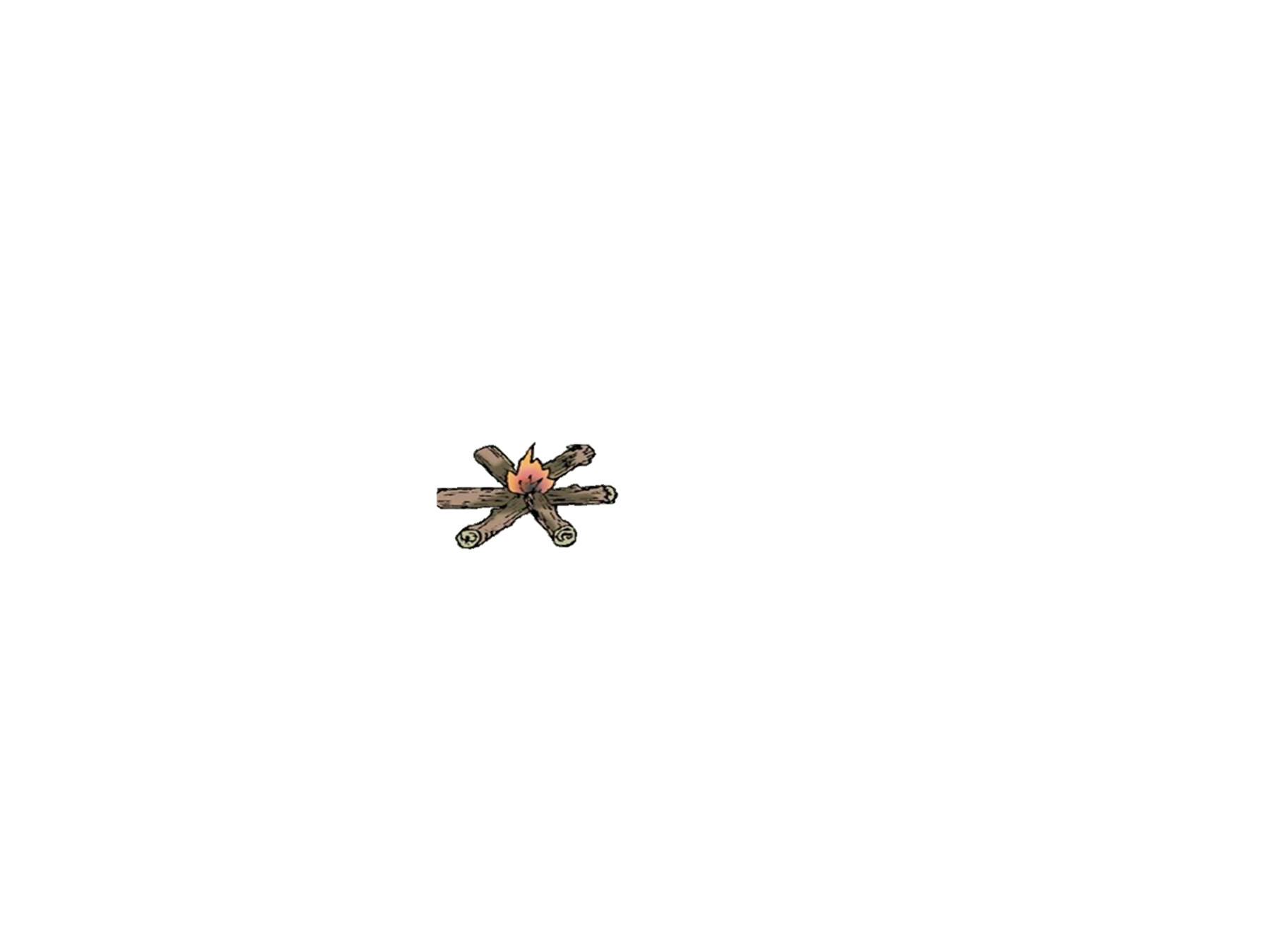 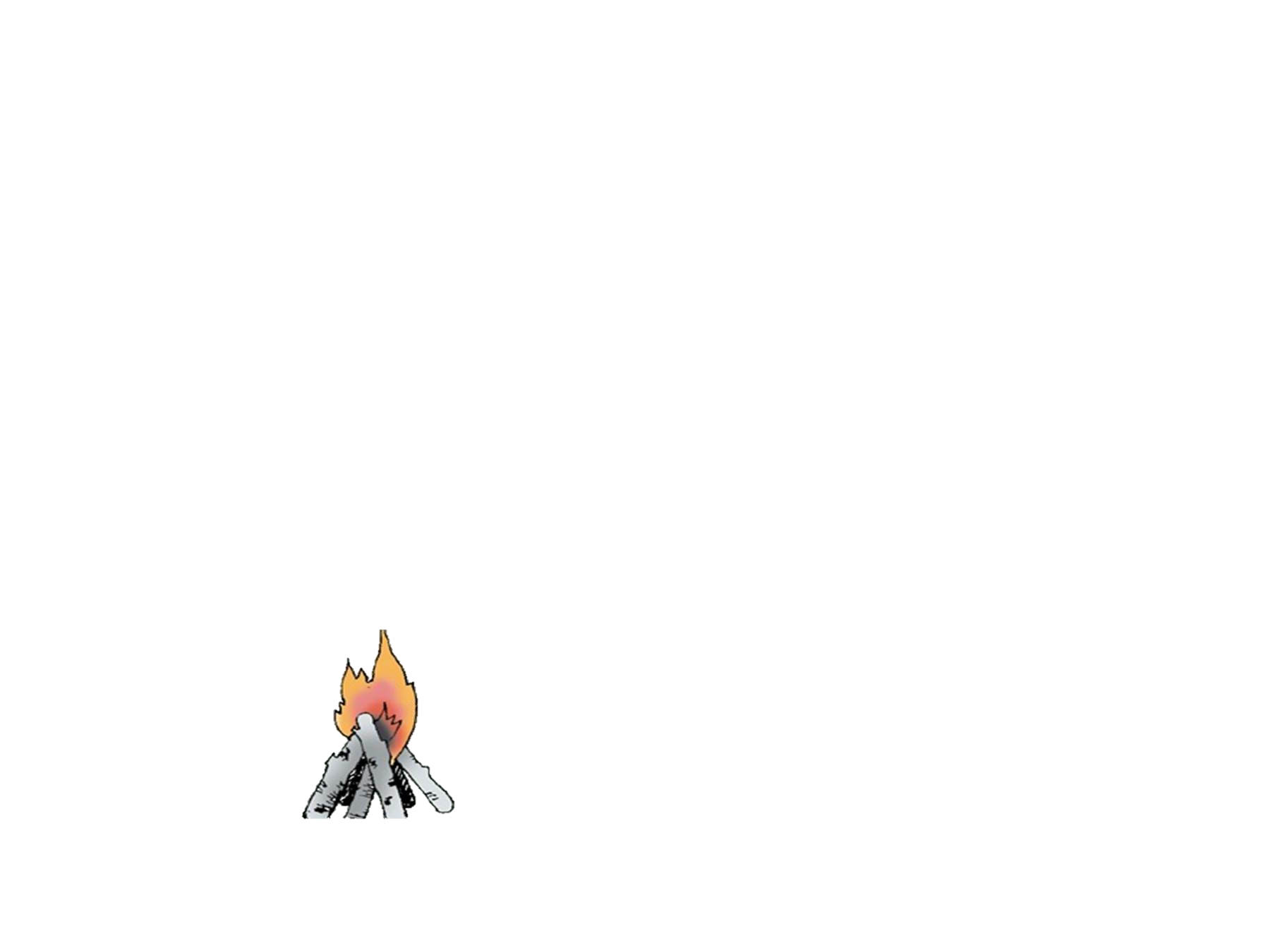 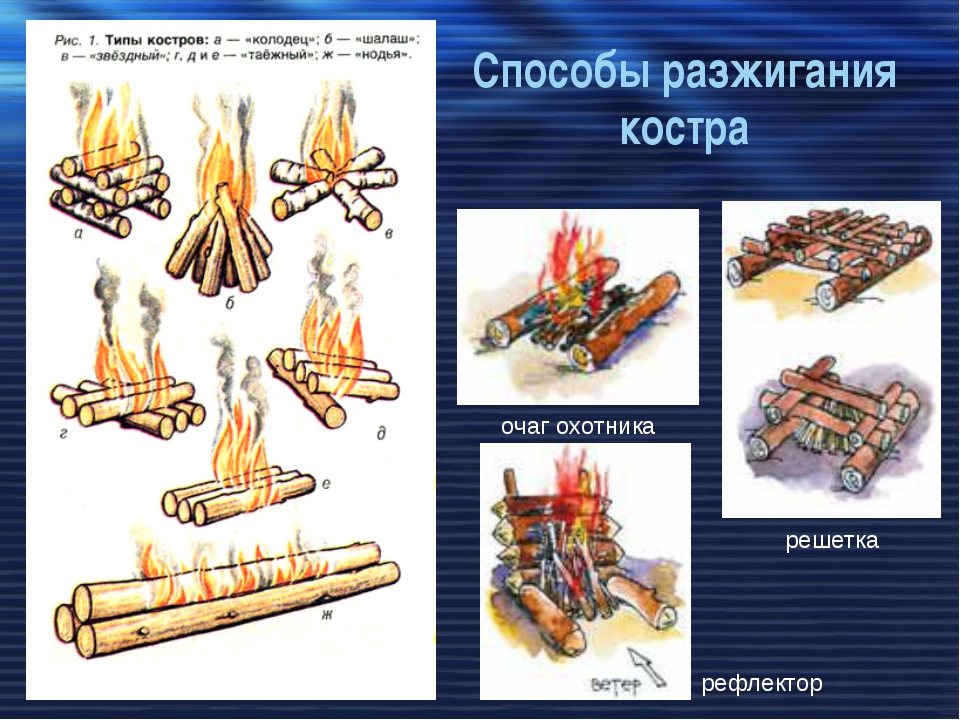 ТравмаДействияДействияДействияДействияБезопасное поведениеНебезопасное поведениеСообщение модератору о присутствии шок-контентаПереход по ссылкам, полученным в соцсетях от незнакомых людей Сообщение своему виртуальному другу своего имени, фамилии и адресаБлокирование аккаунтов, настойчиво навязывающих свое общениеСоздание сложных и неповторяющихся паролейОбсуждение в соцсети своих планов о семейной поездке на отдых с указанием  дат отсутствия домаРазмещение в сети фото билетов с читаемым QR-кодомНастройка спам-фильтров в электронной почтеИспользование антивирусного программного обеспечения Передача знакомым своих логинов и/или паролейНазвание АХОВКраткая характеристика и признаки поражения1Бесцветный газ с резким запахом нашатырного спирта. Вызывает раздражение слизистых и кожи, насморк, кашель, удушье, учащенное сердцебиение, покраснение и зуд кожи, резь в глазах2Бесцветный газ со сладковатым привкусом. Вызывает сильное раздражение слизистых и кожи; затрудненное дыхание и глотание, кашель.3Газ с запахом тухлого яйца. Вызывает головную боль, раздражение слизистых, тошноту, понос, боли в груди; обморок, удушье, светобоязнь, конъюнктивиты.4Бесцветный газ с запахом прелого сена и гнилых фруктов. Вызывает слезотечение, боль в груди, затрудненное дыхание, кашель, тошноту, удушье.5Зеленовато-желтый газ с резким, раздражающим запахом хлорки. Вызывает раздражение слизистых и кожи, ожоги, резкую боль в груди, сухой кашель, рвоту, одышку, резь в глазах, нарушение координации движений.Номер тестового заданияОтветБалл (столбец не заполняется участникомНомер тестового заданияОтветБалл (столбец не заполняется участником116217318419520621722823924102511261227132814291530